ΠΟΛΥΤΕΧΝΕΙΟ ΚΡΗΤΗΣ Πρόγραμμα ERASMUS+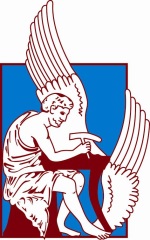 Πολυτεχνειούπολη Κουνουπιδιανά Ακρωτηρίου, 73100 Χανιά ΚρήτηΠληροφορίες: Ελευθερία Καραγιάννη, Κτήριο Ε5, γραφείο 009, e-mail: erasmus-plus@isc.tuc.gr τηλ: +30 28210 37416Η παρούσα αίτηση υποβάλλεται ηλεκτρονικά στην ηλεκτρονική διεύθυνση erasmus-plus@isc.tuc.gr υπ’ όψιν κας Ελευθερίας Καραγιάννη μαζί με τα παρακάτω δικαιολογητικά:Αναγνωρισμένο δίπλωμα της γλώσσας διδασκαλίας του Ιδρύματος ΥποδοχήςΠεριγραφή στόχων – κινήτρων σε σχέση με το αντικείμενο εργασίαςΒεβαίωση του Προϊσταμένου στην οποία θα αναφέρεται η προστιθέμενη αξία της μετακίνησης για το Πολυτεχνείο Κρήτης όπως α) πρόσθετη εμπειρογνωμοσύνη/ ικανότητες και μεταφορά γνώσης, β) διεθνοποίηση και δικτύωση με ξένα Ιδρύματα και ΟργανισμούςΣχέδιο Εργασίας – Work PlanΦωτοτυπία ταυτότητας/διαβατηρίουΑΙΤΗΣΗ ΔΙΟΙΚΗΤΙΚΟΥ ΠΡΟΣΩΠΙΚΟΥ (ΜΟΝΙΜΟΙ, ΙΔΑΧ) ΚΑΙ ΕΤΕΠ ΠΟΛΥΤΕΧΝΕΙΟΥ ΚΡΗΤΗΣ ΚΙΝΗΤΙΚΟΤΗΤΑ ΓΙΑ ΕΠΙΜΟΡΦΩΣΗ ΠΡΟΓΡΑΜΜΑ ERASMUS+ΔΡΑΣΗ «ΔΙΕΘΝΗΣ ΚΙΝΗΤΙΚΟΤΗΤΑ» 2016 - 2017ΕΠΩΝΥΜΟΕΠΩΝΥΜΟΟΝΟΜΑΟΝΟΜΑΔΙΕΥΘΥΝΣΗΔΙΕΥΘΥΝΣΗΤΗΛΕΦΩΝΟΤΗΛΕΦΩΝΟΕ-ΜΑΙLΕ-ΜΑΙLΑΡΙΘΜ. ΑΣΤΥΝ. ΤΑΥΤ/ΤΑΣ  Ή ΔΙΑΒΑΤΗΡΙΟΥΑΡΙΘΜ. ΑΣΤΥΝ. ΤΑΥΤ/ΤΑΣ  Ή ΔΙΑΒΑΤΗΡΙΟΥΠΡΟΣΩΠΙΚΟ:                             ΔΙΟΙΚΗΤΙΚΟ                          ΕΤΕΠΠΡΟΣΩΠΙΚΟ:                             ΔΙΟΙΚΗΤΙΚΟ                          ΕΤΕΠΠΡΟΣΩΠΙΚΟ:                             ΔΙΟΙΚΗΤΙΚΟ                          ΕΤΕΠΠΡΟΣΩΠΙΚΟ:                             ΔΙΟΙΚΗΤΙΚΟ                          ΕΤΕΠΠΡΟΣΩΠΙΚΟ:                             ΔΙΟΙΚΗΤΙΚΟ                          ΕΤΕΠΠΡΟΣΩΠΙΚΟ:                             ΔΙΟΙΚΗΤΙΚΟ                          ΕΤΕΠΠΡΟΣΩΠΙΚΟ:                             ΔΙΟΙΚΗΤΙΚΟ                          ΕΤΕΠΠΡΟΣΩΠΙΚΟ:                             ΔΙΟΙΚΗΤΙΚΟ                          ΕΤΕΠΥΠΗΡΕΣΙΑ ΕΡΓΑΣΙΑΣΤΜΗΜΑ ΕΡΓΑΣΙΑΣ ΤΜΗΜΑ ΕΡΓΑΣΙΑΣ ΔΙΕΥΘΥΝΣΗ:   ΟΔΟΣ                                      ΑΡΙΘΜΟΣ                                     Τ.Κ.                              ΠΟΛΗΔΙΕΥΘΥΝΣΗ:   ΟΔΟΣ                                      ΑΡΙΘΜΟΣ                                     Τ.Κ.                              ΠΟΛΗΔΙΕΥΘΥΝΣΗ:   ΟΔΟΣ                                      ΑΡΙΘΜΟΣ                                     Τ.Κ.                              ΠΟΛΗΔΙΕΥΘΥΝΣΗ:   ΟΔΟΣ                                      ΑΡΙΘΜΟΣ                                     Τ.Κ.                              ΠΟΛΗΔΙΕΥΘΥΝΣΗ:   ΟΔΟΣ                                      ΑΡΙΘΜΟΣ                                     Τ.Κ.                              ΠΟΛΗΔΙΕΥΘΥΝΣΗ:   ΟΔΟΣ                                      ΑΡΙΘΜΟΣ                                     Τ.Κ.                              ΠΟΛΗΔΙΕΥΘΥΝΣΗ:   ΟΔΟΣ                                      ΑΡΙΘΜΟΣ                                     Τ.Κ.                              ΠΟΛΗΔΙΕΥΘΥΝΣΗ:   ΟΔΟΣ                                      ΑΡΙΘΜΟΣ                                     Τ.Κ.                              ΠΟΛΗΓΛΩΣΣΑ ΕΡΓΑΣΙΑΣ ΣΤΟ ΙΔΡΥΜΑ ΥΠΟΔΟΧΗΣΓΛΩΣΣΑ ΕΡΓΑΣΙΑΣ ΣΤΟ ΙΔΡΥΜΑ ΥΠΟΔΟΧΗΣΓΛΩΣΣΑ ΕΡΓΑΣΙΑΣ ΣΤΟ ΙΔΡΥΜΑ ΥΠΟΔΟΧΗΣΠΡΟΗΓΟΥΜΕΝΗ ΣΥΜΜΕΤΟΧΗ ΣΤΟ ΠΡΟΓΡΑΜΜΑ ERASMUSΠΡΟΗΓΟΥΜΕΝΗ ΣΥΜΜΕΤΟΧΗ ΣΤΟ ΠΡΟΓΡΑΜΜΑ ERASMUSΠΡΟΗΓΟΥΜΕΝΗ ΣΥΜΜΕΤΟΧΗ ΣΤΟ ΠΡΟΓΡΑΜΜΑ ERASMUSΠΡΟΗΓΟΥΜΕΝΗ ΣΥΜΜΕΤΟΧΗ ΣΤΟ ΠΡΟΓΡΑΜΜΑ ERASMUS             OXI                          NAI                OXI                          NAI                OXI                          NAI                OXI                          NAI   AN NAI ΠΟΤΕ ΠΑΡΑΚΑΛΩ ΑΝΑΦΕΡΕΤΕ ΤΗΝ ΠΛΗΡΗ ΗΜΕΡΟΜΗΝΙΑ ΤΗΣ ΠΡΑΓΜΑΤΟΠΟΙΗΘΕΙΣΑΣ ΜΕΤΑΚΙΝΗΣΗΣ:Από ………./………../……….. έως ………../………../……….AN NAI ΠΟΤΕ ΠΑΡΑΚΑΛΩ ΑΝΑΦΕΡΕΤΕ ΤΗΝ ΠΛΗΡΗ ΗΜΕΡΟΜΗΝΙΑ ΤΗΣ ΠΡΑΓΜΑΤΟΠΟΙΗΘΕΙΣΑΣ ΜΕΤΑΚΙΝΗΣΗΣ:Από ………./………../……….. έως ………../………../……….AN NAI ΠΟΤΕ ΠΑΡΑΚΑΛΩ ΑΝΑΦΕΡΕΤΕ ΤΗΝ ΠΛΗΡΗ ΗΜΕΡΟΜΗΝΙΑ ΤΗΣ ΠΡΑΓΜΑΤΟΠΟΙΗΘΕΙΣΑΣ ΜΕΤΑΚΙΝΗΣΗΣ:Από ………./………../……….. έως ………../………../……….AN NAI ΠΟΤΕ ΠΑΡΑΚΑΛΩ ΑΝΑΦΕΡΕΤΕ ΤΗΝ ΠΛΗΡΗ ΗΜΕΡΟΜΗΝΙΑ ΤΗΣ ΠΡΑΓΜΑΤΟΠΟΙΗΘΕΙΣΑΣ ΜΕΤΑΚΙΝΗΣΗΣ:Από ………./………../……….. έως ………../………../……….AN NAI ΠΟΤΕ ΠΑΡΑΚΑΛΩ ΑΝΑΦΕΡΕΤΕ ΤΗΝ ΠΛΗΡΗ ΗΜΕΡΟΜΗΝΙΑ ΤΗΣ ΠΡΑΓΜΑΤΟΠΟΙΗΘΕΙΣΑΣ ΜΕΤΑΚΙΝΗΣΗΣ:Από ………./………../……….. έως ………../………../……….AN NAI ΠΟΤΕ ΠΑΡΑΚΑΛΩ ΑΝΑΦΕΡΕΤΕ ΤΗΝ ΠΛΗΡΗ ΗΜΕΡΟΜΗΝΙΑ ΤΗΣ ΠΡΑΓΜΑΤΟΠΟΙΗΘΕΙΣΑΣ ΜΕΤΑΚΙΝΗΣΗΣ:Από ………./………../……….. έως ………../………../……….AN NAI ΠΟΤΕ ΠΑΡΑΚΑΛΩ ΑΝΑΦΕΡΕΤΕ ΤΗΝ ΠΛΗΡΗ ΗΜΕΡΟΜΗΝΙΑ ΤΗΣ ΠΡΑΓΜΑΤΟΠΟΙΗΘΕΙΣΑΣ ΜΕΤΑΚΙΝΗΣΗΣ:Από ………./………../……….. έως ………../………../……….AN NAI ΠΟΤΕ ΠΑΡΑΚΑΛΩ ΑΝΑΦΕΡΕΤΕ ΤΗΝ ΠΛΗΡΗ ΗΜΕΡΟΜΗΝΙΑ ΤΗΣ ΠΡΑΓΜΑΤΟΠΟΙΗΘΕΙΣΑΣ ΜΕΤΑΚΙΝΗΣΗΣ:Από ………./………../……….. έως ………../………../……….ΕΠΙΛΕΞΤΕ ΤΟΝ ΦΟΡΕΑ ΣΤΟΝ ΟΠΟΙΟ ΕΠΙΘΥΜΕΙΤΕ ΝΑ ΜΕΤΑΒΕΙΤΕ ΓΙΑ ΕΠΙΜΟΡΦΩΣΗ: BEN GURION UNIVERSITY OF THE NEGEV (ΙΣΡΑΗΛ) JORDAN UNIVERSITY OF SCIENCE AND TECHNOLOGY (ΙΟΡΔΑΝΙΑ)Διάρκεια επιμόρφωσης σε ημέρες: έξι (6), Ημέρες ταξιδίου: 2 (δύο). Σύνολο 8 ημέρεςΠοσό ημερήσιας αποζημίωσης: 160 ευρώ ημερησίως (συμπεριλαμβανομένων και των ημερών ταξιδίου)Ποσό κάλυψης εισιτηρίων: 275 ευρώΕΠΙΛΕΞΤΕ ΤΟΝ ΦΟΡΕΑ ΣΤΟΝ ΟΠΟΙΟ ΕΠΙΘΥΜΕΙΤΕ ΝΑ ΜΕΤΑΒΕΙΤΕ ΓΙΑ ΕΠΙΜΟΡΦΩΣΗ: BEN GURION UNIVERSITY OF THE NEGEV (ΙΣΡΑΗΛ) JORDAN UNIVERSITY OF SCIENCE AND TECHNOLOGY (ΙΟΡΔΑΝΙΑ)Διάρκεια επιμόρφωσης σε ημέρες: έξι (6), Ημέρες ταξιδίου: 2 (δύο). Σύνολο 8 ημέρεςΠοσό ημερήσιας αποζημίωσης: 160 ευρώ ημερησίως (συμπεριλαμβανομένων και των ημερών ταξιδίου)Ποσό κάλυψης εισιτηρίων: 275 ευρώΕΠΙΛΕΞΤΕ ΤΟΝ ΦΟΡΕΑ ΣΤΟΝ ΟΠΟΙΟ ΕΠΙΘΥΜΕΙΤΕ ΝΑ ΜΕΤΑΒΕΙΤΕ ΓΙΑ ΕΠΙΜΟΡΦΩΣΗ: BEN GURION UNIVERSITY OF THE NEGEV (ΙΣΡΑΗΛ) JORDAN UNIVERSITY OF SCIENCE AND TECHNOLOGY (ΙΟΡΔΑΝΙΑ)Διάρκεια επιμόρφωσης σε ημέρες: έξι (6), Ημέρες ταξιδίου: 2 (δύο). Σύνολο 8 ημέρεςΠοσό ημερήσιας αποζημίωσης: 160 ευρώ ημερησίως (συμπεριλαμβανομένων και των ημερών ταξιδίου)Ποσό κάλυψης εισιτηρίων: 275 ευρώΕΠΙΛΕΞΤΕ ΤΟΝ ΦΟΡΕΑ ΣΤΟΝ ΟΠΟΙΟ ΕΠΙΘΥΜΕΙΤΕ ΝΑ ΜΕΤΑΒΕΙΤΕ ΓΙΑ ΕΠΙΜΟΡΦΩΣΗ: BEN GURION UNIVERSITY OF THE NEGEV (ΙΣΡΑΗΛ) JORDAN UNIVERSITY OF SCIENCE AND TECHNOLOGY (ΙΟΡΔΑΝΙΑ)Διάρκεια επιμόρφωσης σε ημέρες: έξι (6), Ημέρες ταξιδίου: 2 (δύο). Σύνολο 8 ημέρεςΠοσό ημερήσιας αποζημίωσης: 160 ευρώ ημερησίως (συμπεριλαμβανομένων και των ημερών ταξιδίου)Ποσό κάλυψης εισιτηρίων: 275 ευρώΕΠΙΛΕΞΤΕ ΤΟΝ ΦΟΡΕΑ ΣΤΟΝ ΟΠΟΙΟ ΕΠΙΘΥΜΕΙΤΕ ΝΑ ΜΕΤΑΒΕΙΤΕ ΓΙΑ ΕΠΙΜΟΡΦΩΣΗ: BEN GURION UNIVERSITY OF THE NEGEV (ΙΣΡΑΗΛ) JORDAN UNIVERSITY OF SCIENCE AND TECHNOLOGY (ΙΟΡΔΑΝΙΑ)Διάρκεια επιμόρφωσης σε ημέρες: έξι (6), Ημέρες ταξιδίου: 2 (δύο). Σύνολο 8 ημέρεςΠοσό ημερήσιας αποζημίωσης: 160 ευρώ ημερησίως (συμπεριλαμβανομένων και των ημερών ταξιδίου)Ποσό κάλυψης εισιτηρίων: 275 ευρώΕΠΙΛΕΞΤΕ ΤΟΝ ΦΟΡΕΑ ΣΤΟΝ ΟΠΟΙΟ ΕΠΙΘΥΜΕΙΤΕ ΝΑ ΜΕΤΑΒΕΙΤΕ ΓΙΑ ΕΠΙΜΟΡΦΩΣΗ: BEN GURION UNIVERSITY OF THE NEGEV (ΙΣΡΑΗΛ) JORDAN UNIVERSITY OF SCIENCE AND TECHNOLOGY (ΙΟΡΔΑΝΙΑ)Διάρκεια επιμόρφωσης σε ημέρες: έξι (6), Ημέρες ταξιδίου: 2 (δύο). Σύνολο 8 ημέρεςΠοσό ημερήσιας αποζημίωσης: 160 ευρώ ημερησίως (συμπεριλαμβανομένων και των ημερών ταξιδίου)Ποσό κάλυψης εισιτηρίων: 275 ευρώΕΠΙΛΕΞΤΕ ΤΟΝ ΦΟΡΕΑ ΣΤΟΝ ΟΠΟΙΟ ΕΠΙΘΥΜΕΙΤΕ ΝΑ ΜΕΤΑΒΕΙΤΕ ΓΙΑ ΕΠΙΜΟΡΦΩΣΗ: BEN GURION UNIVERSITY OF THE NEGEV (ΙΣΡΑΗΛ) JORDAN UNIVERSITY OF SCIENCE AND TECHNOLOGY (ΙΟΡΔΑΝΙΑ)Διάρκεια επιμόρφωσης σε ημέρες: έξι (6), Ημέρες ταξιδίου: 2 (δύο). Σύνολο 8 ημέρεςΠοσό ημερήσιας αποζημίωσης: 160 ευρώ ημερησίως (συμπεριλαμβανομένων και των ημερών ταξιδίου)Ποσό κάλυψης εισιτηρίων: 275 ευρώΕΠΙΛΕΞΤΕ ΤΟΝ ΦΟΡΕΑ ΣΤΟΝ ΟΠΟΙΟ ΕΠΙΘΥΜΕΙΤΕ ΝΑ ΜΕΤΑΒΕΙΤΕ ΓΙΑ ΕΠΙΜΟΡΦΩΣΗ: BEN GURION UNIVERSITY OF THE NEGEV (ΙΣΡΑΗΛ) JORDAN UNIVERSITY OF SCIENCE AND TECHNOLOGY (ΙΟΡΔΑΝΙΑ)Διάρκεια επιμόρφωσης σε ημέρες: έξι (6), Ημέρες ταξιδίου: 2 (δύο). Σύνολο 8 ημέρεςΠοσό ημερήσιας αποζημίωσης: 160 ευρώ ημερησίως (συμπεριλαμβανομένων και των ημερών ταξιδίου)Ποσό κάλυψης εισιτηρίων: 275 ευρώΗΜΕΡΟΜΗΝΙΕΣ ΕΠΙΜΟΡΦΩΣΗΣ:Από  ……/……/….... έως ……/……/…....ΗΜΕΡΟΜΗΝΙΕΣ ΕΠΙΜΟΡΦΩΣΗΣ:Από  ……/……/….... έως ……/……/…....ΗΜΕΡΟΜΗΝΙΕΣ ΕΠΙΜΟΡΦΩΣΗΣ:Από  ……/……/….... έως ……/……/…....ΗΜΕΡΟΜΗΝΙΕΣ ΕΠΙΜΟΡΦΩΣΗΣ:Από  ……/……/….... έως ……/……/…....ΗΜΕΡΟΜΗΝΙΕΣ ΕΠΙΜΟΡΦΩΣΗΣ:Από  ……/……/….... έως ……/……/…....ΗΜΕΡΟΜΗΝΙΕΣ ΤΑΞΙΔΙΟΥ: Την …….…../…….…../….…….. και την ……….../….………/……………ΗΜΕΡΟΜΗΝΙΕΣ ΤΑΞΙΔΙΟΥ: Την …….…../…….…../….…….. και την ……….../….………/……………ΗΜΕΡΟΜΗΝΙΕΣ ΤΑΞΙΔΙΟΥ: Την …….…../…….…../….…….. και την ……….../….………/……………ΠΡΟΣΔΙΟΡΙΣΤΕ ΤΗΝ ΥΠΗΡΕΣΙΑ ΤΟΥ ΙΔΡΥΜΑΤΟΣ ΥΠΟΔΟΧΗΣ ΣΤΗΝ ΟΠΟΙΑ ΘΑ ΕΠΙΜΟΡΦΩΘΕΙΤΕ:ΠΡΟΣΔΙΟΡΙΣΤΕ ΤΗΝ ΥΠΗΡΕΣΙΑ ΤΟΥ ΙΔΡΥΜΑΤΟΣ ΥΠΟΔΟΧΗΣ ΣΤΗΝ ΟΠΟΙΑ ΘΑ ΕΠΙΜΟΡΦΩΘΕΙΤΕ:ΠΡΟΣΔΙΟΡΙΣΤΕ ΤΗΝ ΥΠΗΡΕΣΙΑ ΤΟΥ ΙΔΡΥΜΑΤΟΣ ΥΠΟΔΟΧΗΣ ΣΤΗΝ ΟΠΟΙΑ ΘΑ ΕΠΙΜΟΡΦΩΘΕΙΤΕ:ΠΡΟΣΔΙΟΡΙΣΤΕ ΤΗΝ ΥΠΗΡΕΣΙΑ ΤΟΥ ΙΔΡΥΜΑΤΟΣ ΥΠΟΔΟΧΗΣ ΣΤΗΝ ΟΠΟΙΑ ΘΑ ΕΠΙΜΟΡΦΩΘΕΙΤΕ:ΠΡΟΣΔΙΟΡΙΣΤΕ ΤΗΝ ΥΠΗΡΕΣΙΑ ΤΟΥ ΙΔΡΥΜΑΤΟΣ ΥΠΟΔΟΧΗΣ ΣΤΗΝ ΟΠΟΙΑ ΘΑ ΕΠΙΜΟΡΦΩΘΕΙΤΕ:ΠΡΟΣΔΙΟΡΙΣΤΕ ΤΗΝ ΥΠΗΡΕΣΙΑ ΤΟΥ ΙΔΡΥΜΑΤΟΣ ΥΠΟΔΟΧΗΣ ΣΤΗΝ ΟΠΟΙΑ ΘΑ ΕΠΙΜΟΡΦΩΘΕΙΤΕ:ΠΡΟΣΔΙΟΡΙΣΤΕ ΤΗΝ ΥΠΗΡΕΣΙΑ ΤΟΥ ΙΔΡΥΜΑΤΟΣ ΥΠΟΔΟΧΗΣ ΣΤΗΝ ΟΠΟΙΑ ΘΑ ΕΠΙΜΟΡΦΩΘΕΙΤΕ:ΠΡΟΣΔΙΟΡΙΣΤΕ ΤΗΝ ΥΠΗΡΕΣΙΑ ΤΟΥ ΙΔΡΥΜΑΤΟΣ ΥΠΟΔΟΧΗΣ ΣΤΗΝ ΟΠΟΙΑ ΘΑ ΕΠΙΜΟΡΦΩΘΕΙΤΕ:ΟΝΟΜΑΤΕΠΩΝΥΜΟ ΠΡΟΪΣΤΑΜΕΝΟΥ Ο ΟΠΟΙΟΣ ΣΥΝΑΙΝΕΙ ΓΙΑ ΤΗΝ ΑΠΟΥΣΙΑ ΤΟΥ ΥΠΑΛΛΗΛΟΥ / ΕΤΕΠ:ΟΝΟΜΑΤΕΠΩΝΥΜΟ ΠΡΟΪΣΤΑΜΕΝΟΥ Ο ΟΠΟΙΟΣ ΣΥΝΑΙΝΕΙ ΓΙΑ ΤΗΝ ΑΠΟΥΣΙΑ ΤΟΥ ΥΠΑΛΛΗΛΟΥ / ΕΤΕΠ:ΟΝΟΜΑΤΕΠΩΝΥΜΟ ΠΡΟΪΣΤΑΜΕΝΟΥ Ο ΟΠΟΙΟΣ ΣΥΝΑΙΝΕΙ ΓΙΑ ΤΗΝ ΑΠΟΥΣΙΑ ΤΟΥ ΥΠΑΛΛΗΛΟΥ / ΕΤΕΠ:ΟΝΟΜΑΤΕΠΩΝΥΜΟ ΠΡΟΪΣΤΑΜΕΝΟΥ Ο ΟΠΟΙΟΣ ΣΥΝΑΙΝΕΙ ΓΙΑ ΤΗΝ ΑΠΟΥΣΙΑ ΤΟΥ ΥΠΑΛΛΗΛΟΥ / ΕΤΕΠ:ΟΝΟΜΑΤΕΠΩΝΥΜΟ ΠΡΟΪΣΤΑΜΕΝΟΥ Ο ΟΠΟΙΟΣ ΣΥΝΑΙΝΕΙ ΓΙΑ ΤΗΝ ΑΠΟΥΣΙΑ ΤΟΥ ΥΠΑΛΛΗΛΟΥ / ΕΤΕΠ:ΟΝΟΜΑΤΕΠΩΝΥΜΟ ΠΡΟΪΣΤΑΜΕΝΟΥ Ο ΟΠΟΙΟΣ ΣΥΝΑΙΝΕΙ ΓΙΑ ΤΗΝ ΑΠΟΥΣΙΑ ΤΟΥ ΥΠΑΛΛΗΛΟΥ / ΕΤΕΠ:ΟΝΟΜΑΤΕΠΩΝΥΜΟ ΠΡΟΪΣΤΑΜΕΝΟΥ Ο ΟΠΟΙΟΣ ΣΥΝΑΙΝΕΙ ΓΙΑ ΤΗΝ ΑΠΟΥΣΙΑ ΤΟΥ ΥΠΑΛΛΗΛΟΥ / ΕΤΕΠ:ΟΝΟΜΑΤΕΠΩΝΥΜΟ ΠΡΟΪΣΤΑΜΕΝΟΥ Ο ΟΠΟΙΟΣ ΣΥΝΑΙΝΕΙ ΓΙΑ ΤΗΝ ΑΠΟΥΣΙΑ ΤΟΥ ΥΠΑΛΛΗΛΟΥ / ΕΤΕΠ:ΕΙΔΙΚΕΣ ΑΝΑΓΚΕΣ: ΣΩΜΑΤΙΚΗ ΑΝΑΠΗΡΙΑ             ΝΑΙ                 ΟΧΙΑΛΛΕΣ ΕΙΔΙΚΕΣ ΑΝΑΓΚΕΣ (ΠΕΡΙΓΡΑΨΤΕ)     ………………………………………………………………………………………………………………….ΕΙΔΙΚΕΣ ΑΝΑΓΚΕΣ: ΣΩΜΑΤΙΚΗ ΑΝΑΠΗΡΙΑ             ΝΑΙ                 ΟΧΙΑΛΛΕΣ ΕΙΔΙΚΕΣ ΑΝΑΓΚΕΣ (ΠΕΡΙΓΡΑΨΤΕ)     ………………………………………………………………………………………………………………….ΕΙΔΙΚΕΣ ΑΝΑΓΚΕΣ: ΣΩΜΑΤΙΚΗ ΑΝΑΠΗΡΙΑ             ΝΑΙ                 ΟΧΙΑΛΛΕΣ ΕΙΔΙΚΕΣ ΑΝΑΓΚΕΣ (ΠΕΡΙΓΡΑΨΤΕ)     ………………………………………………………………………………………………………………….ΕΙΔΙΚΕΣ ΑΝΑΓΚΕΣ: ΣΩΜΑΤΙΚΗ ΑΝΑΠΗΡΙΑ             ΝΑΙ                 ΟΧΙΑΛΛΕΣ ΕΙΔΙΚΕΣ ΑΝΑΓΚΕΣ (ΠΕΡΙΓΡΑΨΤΕ)     ………………………………………………………………………………………………………………….ΕΙΔΙΚΕΣ ΑΝΑΓΚΕΣ: ΣΩΜΑΤΙΚΗ ΑΝΑΠΗΡΙΑ             ΝΑΙ                 ΟΧΙΑΛΛΕΣ ΕΙΔΙΚΕΣ ΑΝΑΓΚΕΣ (ΠΕΡΙΓΡΑΨΤΕ)     ………………………………………………………………………………………………………………….ΕΙΔΙΚΕΣ ΑΝΑΓΚΕΣ: ΣΩΜΑΤΙΚΗ ΑΝΑΠΗΡΙΑ             ΝΑΙ                 ΟΧΙΑΛΛΕΣ ΕΙΔΙΚΕΣ ΑΝΑΓΚΕΣ (ΠΕΡΙΓΡΑΨΤΕ)     ………………………………………………………………………………………………………………….ΕΙΔΙΚΕΣ ΑΝΑΓΚΕΣ: ΣΩΜΑΤΙΚΗ ΑΝΑΠΗΡΙΑ             ΝΑΙ                 ΟΧΙΑΛΛΕΣ ΕΙΔΙΚΕΣ ΑΝΑΓΚΕΣ (ΠΕΡΙΓΡΑΨΤΕ)     ………………………………………………………………………………………………………………….ΕΙΔΙΚΕΣ ΑΝΑΓΚΕΣ: ΣΩΜΑΤΙΚΗ ΑΝΑΠΗΡΙΑ             ΝΑΙ                 ΟΧΙΑΛΛΕΣ ΕΙΔΙΚΕΣ ΑΝΑΓΚΕΣ (ΠΕΡΙΓΡΑΨΤΕ)     ………………………………………………………………………………………………………………….ΗΜΕΡΟΜΗΝΙΑ ΑΙΤΗΣΗΣ: …….…../…….…../….……..ΥΠΟΓΡΑΦΗ:ΗΜΕΡΟΜΗΝΙΑ ΑΙΤΗΣΗΣ: …….…../…….…../….……..ΥΠΟΓΡΑΦΗ:ΗΜΕΡΟΜΗΝΙΑ ΑΙΤΗΣΗΣ: …….…../…….…../….……..ΥΠΟΓΡΑΦΗ:ΗΜΕΡΟΜΗΝΙΑ ΑΙΤΗΣΗΣ: …….…../…….…../….……..ΥΠΟΓΡΑΦΗ:ΗΜΕΡΟΜΗΝΙΑ ΑΙΤΗΣΗΣ: …….…../…….…../….……..ΥΠΟΓΡΑΦΗ:ΗΜΕΡΟΜΗΝΙΑ ΑΙΤΗΣΗΣ: …….…../…….…../….……..ΥΠΟΓΡΑΦΗ:ΗΜΕΡΟΜΗΝΙΑ ΑΙΤΗΣΗΣ: …….…../…….…../….……..ΥΠΟΓΡΑΦΗ:ΗΜΕΡΟΜΗΝΙΑ ΑΙΤΗΣΗΣ: …….…../…….…../….……..ΥΠΟΓΡΑΦΗ: